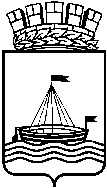 
Муниципальное автономное дошкольное образовательное учреждение  детский сад №65 города ТюмениКонсультация для родителей« Осень без простуды»Подготовила: воспитательШомесова Т.И.Тюмень,2019Уважаемые родители!Вот так неожиданно после неимоверной жары пришла осень с прохладной погодой и  дождями. Следовательно,  не за горами и первые простуды у детей всех возрастов.Что сделать, чтобы ребёнок не простудился в осенний период? Как  не допустить элементарного насморка или вездесущного ОРВИ? Как с радостью прожить этот осенний период?Да,  в общем, ничего нового или сверх естественного вам и делать не надо. Просто сядьте, возьмите листок бумаги и ручку и составьте план профилактических мероприятий.Удивлены? А зря! Только комплекс мероприятий, то есть разнообразные действия в разных областях дают гарантированный результат.Итак, за дело. Как составить план профилактических мероприятий для вашего ребёнка?
1.Побеседуйте со всеми членами семьи о необходимости проведения профилактических мероприятий дома. Лучший пример для ребёнка - пример родителей! Да и коллективная деятельность сближает всех членов семьи  и располагает  к систематическим упражнениям в привычке «Быть здоровыми».2.Подумайте, в какую интересную игру можно поиграть всей семьей с целью «быть здоровыми». Почему это надо сделать? Когда ребёнку неинтересно, он будет или саботировать или выполнять с неохотой «полезные» процедуры. Радость и польза от «здоровых привычек» у ребёнка появляется только в том случае, когда это приятно, интересно, занимательно. Так что играть,  или «секретничать»,  или путешествовать в страну Здоровья надо.3.От чего чаще всего появляется простуда у ребёнка? Правильно - от воды: или ребёнок ноги простудил, или долго находился в дождливую сырую погоду на улице. Что делать? От чего заболи, тем и лечиться надо.Прогулки в любую погоду. Пусть не продолжительные по времени, но обязательные и систематические. Учтите,  пожалуйста, что прогулки вместе с ребёнком по магазинам способствуют обратному эффекту, то есть приобретению воздушных инфекций.Прогулки – это нахождение ребёнка на улице, пешие прогулки по парку или скверу («конные»-на велосипеде, на роликах, зимой- на лыжах). Полюбовавшись красотой осенней природы, вы способствуете развитию движений ребёнка и хорошему обмену веществ, а также  успешной адаптации  к сырому и влажному климату.Водные процедуры. Перечислять и рассказывать о пользе водных процедур можно долго. Все водные процедуры прекрасно закаливают и повышают иммунитет ребёнка.Для растущего организма водные процедуры  является практически незаменимыми. Они закаливают организм ребёнка,  развивают мышцы, способствуют росту и нормализуют состояние вегето-сосудистой системы ребёнка.К водным процедурам  относятся умывание, полоскание горла, обливание конечностей и всего тела, купание в ванне, плавание в бассейне, посещение бани и сауны, поездки и отдых на море. И запомните, пожалуйста, все водные процедуры   являются универсальным средством расслабления всех мышц и успокоения нервов. 
4.Осенняя витаминизация детей. Звучит о-о-о- как! А выбора всего два. Первый - пойти в аптеку, купить и пропить курс детских витаминов. В выборе такого комплекса индивидуально для вашего ребёнка вам поможет лечащий врач.
 Второй – использовать пожелания ребёнка скушать что-то «вкусненькое и полезненькое». Да при этом ещё добрую привычку воспитать у ребёнка. Как этого достичь? Вам примерный рацион «вкусных и полезных привычек»:Начинайте прямо сейчас ежедневно по утрам и вечерам пить чай с лимоном и съедать его с сахаром вместе с цедрой. Я же говорила вам, что пример родителей – заразителен. Ну,  заразите вашего ребёнка добрыми и здоровыми привычками, пока это не сделала вирусная инфекция!Приучите ребёнка к чесноку. Чеснок  не  обязательно есть в чистом виде. Свежий чеснок можно просто мелко нарезать и посыпать его в тарелку с супом.Детям нравится носить на шее «здоровые амулеты». Вот и положите в пластмассовый кокон от киндер сюрприза дольку свежего чеснока и меняйте каждое утро, а дома у кровати или на столе  ребенка  поставить раздавленный чеснок в блюдце.Купите в аптеке богатый витаминами (особенно витамином С) сироп шиповника. Добавляйте его в чай или давайте ребёнку как самостоятельный напиток, разводя в теплой воде. Вы практически обеспечите своему ребёнку не только хороший иммунитет, но еще и бодрость,  и работоспособность в детском саду. Почему? Потому что  сироп шиповника способствует повышению активности и дает хороший заряд бодрости и энергии.5. Беседуйте с ребёнком о правилах сохранения здоровья:В детском саду, на улице, в общественных местах надо закрывать нос и рот, когда находишься  рядом с людьми, которые чихают и кашляют.Перед едой мыть руки и высмаркивать нос.Пользоваться только своими личными вещами (носовой платок, вилка, ложка). Потому что через чужие вещи инфекция может попасть в организм ребёнка.6.Продумать гардероб ребёнка. Знаете ли вы, что одной из возможных причин простуды в осенний период является несоответствие одежды ребёнка погоде на улице. Почему-то одни родители перегревают своего ребёнка, другие – одевают легкомысленно легко.
Чтобы ваш ребёнок избежал простуды, исключите возможные причины.
Одевайте своего ребёнка по сезону, не теплее и не легче необходимого.Основные требования к одежде ребёнка:
1.Хорошая обувь в соответствии с погодой - это залог здоровья вашего ребёнка. Ноги  должны быть сухие и тёплые.
2. Головной убор или капюшон на куртке. Голову всегда держим в тепле.Трудно? Нет! Лучшая защита от простуды осенью - её комплексная профилактика.
Будьте здоровы!